Naam school : Vrije basisschool Den Hulst 	Straat + nummer : Hulst 16	Postcode + gemeente : 3272 Testelt Op vraag van de minister van Onderwijs bezorg ik u deze korte vragenlijst over uw kinderen en het gezin waarin zij leven. Het duurt slechts een paar minuten om ze in te vullen. Waarom deze vragenlijst invullen?Via deze vragenlijst wil het ministerie weten hoeveel kinderen thuis een andere taal spreken dan het Nederlands. Ze willen ook het diploma van één van de ouders (in dit geval de moeder) kennen. Deze gegevens gebruiken ze om scholen voor externe en semi-interne jongeren met een licht mentale handicap (type 1), met ernstige emotionele en/of gedragsproblemen (type 3) en met specifieke onderwijsbehoeften voor wie het gemeenschappelijk curriculum met redelijke aanpassingen niet haalbaar is in een school voor gewoon onderwijs (type basisaanbod), aangepast te ondersteunen. Dat is dus in het belang van onze school en onze leerlingen. Aan wie en hoe bezorgt u deze vragenlijst?Ik stel het op prijs dat u deze vragenlijst op tijd en zo juist mogelijk invult. Je stuurt deze online mee door.  Er wordt gezorgd voor de vertrouwelijke verwerking van deze informatie. Wie vult deze vragenlijst in?U, als natuurlijke ouder of adoptieouder vult deze vragenlijst in. Ook wanneer u instaat voor de feitelijke opvoeding van het kind (bv. grootouder), wordt u als vader of moeder aangezien. Wanneer het kind in een instelling of in een pleeggezin woont, mag de pleegouder of het hoofd van de instelling deze lijst invullen. De vragen gaan dan wel over de gezinssituatie van het kind vóór het verblijf in het pleeggezin of de instelling.U heeft meer dan één kind?Wij vragen u om per kind een aparte vragenlijst in te vullen.U spreekt niet zo goed Nederlands?Er zijn bij mij vertalingen van de vragenlijst beschikbaar als hulpmiddel. Ik verwacht echter enkel de Nederlandstalige vragenlijst ingevuld terug.Heeft u nog vragen? Aarzel niet om mij te contacteren.Met vriendelijke groetenLieve Vangenechten , directeur a.i. Vul de gegevens van het kind in.voor- en familienaamklasKruis aan welke taal het kind meestal spreekt met de vermelde personen.U mag bij elke vraag één taal aankruisenHet kind spreekt met de moeder meestal :NederlandsFranseen andere taalik kan hierop niet antwoorden omdat de moeder geen contact heeft met het kind of overleden isHet kind spreekt met de vader meestal :NederlandsFranseen andere taalik kan hierop niet antwoorden omdat de vader geen contact heeft met het kind of overleden isHet kind spreekt met broers of zussen meestal :NederlandsFranseen andere taalik kan hierop niet antwoorden omdat het kind geen contact heeft met broers of zussen of geen broers of zussen heeftHet kind spreekt met de vrienden meestal :NederlandsFranseen andere taalik weet het nietKruis het hoogst behaalde onderwijsdiploma of getuigschrift van de moeder van het kind aan.lager onderwijs niet afgewerktlager onderwijs afgewerktZowel gewoon als buitengewoon lager onderwijs komen hiervoor in aanmerkinglager secundair onderwijs afgewerktDit is een diploma, getuigschrift of attest van slagen van de eerste 3 jaren van het gewoon of buitengewoon onderwijs (bijvoorbeeld A3, A4 of B3) of een getuigschrift van het deeltijds beroepssecundair onderwijs of van de leertijd (leercontract VIZO/Syntra)hoger secundair onderwijs afgewerktDit is een diploma of getuigschrift van het hoger secundair onderwijs ASO, TSO, KSO, BSO, A2, B2, of een diploma van de vierde graad BSO, Buitengewoon secundair onderwijs komt hiervoor niet in aanmerkinghoger onderwijs afgewerktDit is een diploma van een hogeschool of van een universiteit, bijvoorbeeld A1, B1, gegradueerde, licentiaat, ingenieur, doctor, master, bachelorVul de onderstaande verklaring in.Ik bevestig op eer dat alle gegevens op dit formulier naar waarheid zijn ingevuld.Datum : (dag) ……………………………… (maand) …………………..…………………………..(jaar) …20…………….Voor – en familienaam : ………………………………………………………………………………………………………………Handtekening : Hartelijk dank voor uw medewerking!Het Vlaams Ministerie van Onderwijs en Vorming respecteert uw privacy. In toepassing van het KB van 13 februari 2001, hebt u het recht uw eigen persoonsgegevens te raadplegen en te laten verbeteren. De gegevens die u ons verstrekt, zullen nooit worden gebruikt voor acties naar individuele leerlingen en vertrouwelijk worden behandeld. Bovendien hebt u te allen tijde het recht om gratis en op uw verzoek u te verzetten tegen het gebruik van uw gegevens. Hiervoor neemt u contact op met de school waar het kind is ingeschreven.Vragenlijst over de achtergrond van uw kind      AGODI-01-070718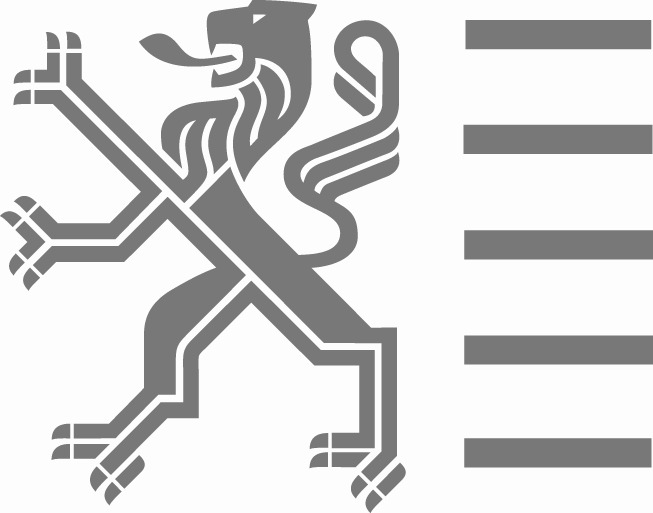 